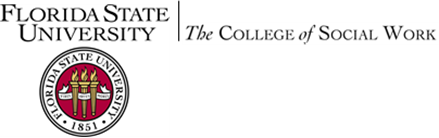 Student Name: _________________________________Date_________________  Semester entering field: _____________________ Area coordinator/Field liasion_____________________________Employment-Based ProposalStudents who are requesting to complete their field placement at their current place of employmentmust complete an Employment-Based Proposal (EBP). Students must also submit a job description and draft educational plan.  The student’s ability to succeed in field education and become well-skilled in the social work competencies is the central focus in consideration of an employment-based proposal. The EBP must demonstrate that the educational and learning objectives of the field experience will be accomplished within the parameters of the Office of Field Education’s policies and requirements.        EBP Expectations/Requirements:An employment-based internship is contingent upon the agency being approved as an internship placement site.  Agencies will be required to complete an affiliation agreement/MOU which will be provided to the agency from the Field Office. During the field placement interview, students interested in an employment-based internship should discuss their interest directly with their area coordinator/field liaison. Employment-Based Proposals are approved by the college's field directors. When possible, the student’s field placement should be in a different program or department than the program or department in which the student is currently or was previously employed, but if this is not possible, the student’s current department or program will be considered as an option.  Student field assignments and employment tasks may be the same and counted toward required field hours if the tasks have clear links to the social work competencies, including any competencies added by the program, and their related behaviorsThe student’s field hours can be earned during their normally scheduled shift if the agency agrees to this arrangement.The student’s field educator may be in a previous or current supervisory role with the student, but weekly/biweekly supervision meetings for the internship should be clearly delineated from normal supervision time.Prospective field educators must possess an MSW from an accredited school/college of social work and have at least two years of post-master work experience. Field educators should be willing to attend an FSU field educators’ training or a field educators’ training in their local area if available. Field placement learning activities must be congruent to the student’s concentration or level (graduate or undergraduate) and designated course syllabus: BSW (SOW 4510), MSW Generalist (SOW 5532), MSW Final/Advanced Placement (SOW 5535) or MSW Elective Graduate Placement (SOW 5537) and cover the nine CSWE core competencies outlined in the 2015 EPAS.The student must submit the following in InPlace:The Employment-Based Proposal at least 30 days before the semester begins (specific due date will be provided). All EBPs are submitted in the student’s field application in InPlace. EBP’s will be reviewed by field directors, students will be informed of approval via InPlace or email. The position/job description: please attach it to the proposal and upload it into InPlace.Students must also submit a working draft of their educational plan (completed document will be submitted in the students accompanying seminar course as a required assignment).  Templates for the educational plans can be found in the Shared Documents section of InPlace. Once you have submitted the completed EBP with job description, signatures and the educational plan please email your area coordinator and Rosalyn Deckerhoff (online students) or Katrina Boone (on campus Tallahassee or on campus PC students).NOTE: A student who agrees to an Employment-Based internship acknowledges that an alteration or a disruption in employment may adversely affect the field internship, and disruption in field may adversely affect the student’s employment.  A disruption may also delay graduation if applicable.PROPOSAL In order to be considered for this special placement request, the student is responsible for completing and submitting this form to their field application in InPlace by the stated due date prior to the beginning of the semester for placement. Students should not assume that employment-based placements will be automatically approved.  THIS FORM SHOULD BE TYPED AND ALL SECTIONS SHOULD BE COMPLETE INCLUDING SIGNATURES Check all that apply: Undergraduate, SOW 4510 Full-Time InternshipPart-Time InternshipFirst Year Graduate, SOW 5532  Full-Time Internship Part-Time InternshipFinal/Advanced Placement, SOW 5535 (Social Leadership) Full-Time InternshipPart-Time InternshipFinal Placement, SOW 5535 (Clinical) Full-Time InternshipPart-Time InternshipElective Graduate Placement, SOW 5537 Full-Time InternshipPart-Time InternshipStudent’s Name: ______________________________________________________________________________Student’s Phone: _____________________Student’s FSU Email: 	Agency Name: 	Agency Address	MSW Field Educator’s Name: 	Field Educator’s Phone: 		Field Educator’s Email: 	Task Supervisor’s Name (if applicable): 	Task Supervisor’s Phone:		 Task Supervisor’s Email: 	THIS SECTION IS TO BE COMPLETED BY THE STUDENT:Current Position Title: 	Start Date in Current Position:  ________________________________________Current Position Responsibilities and Tasks (Attach/upload a copy of the Job Description): Internship Position Title: 	Intern Position Start Date: _____________________	Proposed Start Date of Field Placement: ________________	 (Cannot be before the start date of the semester in which the student is registered in Field)Number of hours employed per week: 		Number of hours per week that will be worked in the internship: 		Provide a (tentative) schedule of the weekly hours you will earn during your internship.INTERNSHIP POSITION RESPONSIBILITIES AND TASKS Are there any learning objectives that cannot be met by the responsibilities of your current position? (Refer to the appropriate learning objectives for answering). https://csw.fsu.edu/academics/field-education/student-resources-document-library)If so, what are they and how do you plan to meet these in your internship? Describe what efforts will be made to ensure how your current position is approached as a field placement (i.e., emphasizing your learning needs and meeting objectives of this level of internship). ___________________________________________________________________________________________Describe what you will do to acquaint your agency field educator(s) with your classroom learning to integrate it with your practice experiences. THIS SECTION TO BE COMPLETED BY THE MSW FIELD EDUCATOR: Describe supervisory alternatives that will be used to convert the employment to a field placement by expanding the educational component and helping the student integrate classroom theory with practice; (e.g., additional one-on-one supervision, agreement that the student will work extra unpaid hours per week in order to add to the educational component, the method used to help the student integrate social work values and principles, methods of observing the student and giving feedback).List any special educational assignments that will be given to the student that are not normally required of employees (written assignments, readings, videos, shadowing, analyses, process recordings, trainings, special projects, etc.). Signature of MSW Field Educator: 	Signature of Task Supervisor (if applicable): 	Signature of Student: 		Date: 	SundayMondayTuesdayWednesdayThursdayFridaySaturday